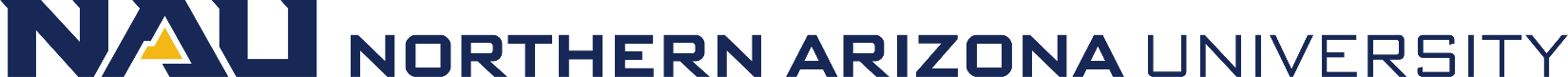  Course Change	            Fall 2025      See upper and lower division undergraduate course definitions.3.  Justification for course changes:Describe how the changes to this course are related to short- and long-term plans of the academic unit.  Ensure your description addresses at least one of the following:Improvements to the program (aligning curriculum to new or current curriculum standards or expectations, improving degree program progression, integration of learning from one course to another),Requirements or recommendations set forth by the program’s periodic review, or in preparation for its next review (addressing improvements based on input from external reviewers, industry trends, new or changing governmental regulations or external accreditation requirements),Academic unit goals identified in a unit’s Annual Report on Curriculum & Assessment,Evidence and assessment findings (assessments of student learning, needs assessments, student or employer surveys, comparisons to other programs in the field),Other important aspects of the academic unit and student learning not identified above.*if there has been a previously approved curriculum change since the last catalog year, please copy the approved text  from the proposal form into this field.Section I5.  Attach the proposed Syllabus of Record.  Use the Syllabus Requirements and Template to ensure you have addressed syllabus aspects that will be reviewed by the College Curriculum and Assessment Committees.   For topics courses, include a Syllabus of Record and a “sample topic” syllabus.  6.  Is this course in any plan (major, minor, or certificate) or sub plan (emphasis)?*   Yes        No                                                                                                                                 If yes, list. * If this course is part of an Online plan, the pre-requisite and Co-requisites must also be available online.7.  Is there a related plan change proposal being submitted?                                     Yes         No     If no, explain.Section IIResource Implications8a. Will the course change result in:an increase in library holdings and electronic or research resources for this course?    Yes         No  If yes, list:the need for equipment or technology, particularly in the classroom?                             Yes         No      If yes, list:changes in the classroom space needed for the course?                                                Yes        No     If yes, list:8b. Will the course change affect the frequency of offering the course?                    Yes        No    If yes, complete the following table identifying the number of sections and expected enrollment for this course over the next two academic years.If this course will be offered at more than one campus, please complete a table FOR EACH CAMPUS identifying the number of sections and expected enrollment for this new course over the next two academic years.8c. If the course is being proposed for a General Studies designation, please complete the following table identifying the number of sections and expected enrollment for this course for the General Studies implementation years listed below: Based on enrollment and course offering projection, will additional resources be needed to offer the course?                                                                                                        Yes         No If so, what resources are requested to offer this course?Impacts to Other Academic Units or Programs:9a. Projected impacts to enrollments and courses in other academic units or programs: Based on the frequency of offering this course, what is the expected impact on enrollments and offerings within other academic units or programs?9b. If other academic units or programs are impacted by this proposal, what discussions and actions have been taken for notification and/or resolution?  Please attach correspondence.10. Duplication or Perceived Duplication of Course; does there appear to be greater than 20%  duplication with any other courses offered at Northern Arizona University?                Yes     No                                                                                     If so, which courses?Section IIIIN THE FOLLOWING SECTION, COMPLETE ONLY WHAT IS CHANGINGQuestions 11-12 for Undergraduate Courses only:NOTE:  The following MUST be filled in with each course.  IF they are not completed, they cannot be forwarded.  Please ensure each form has this information. 1.  College and Academic Unit:2.  Course subject and number:2.  Course subject and number:4.  Current catalog display in this column.  Cut and paste the course’s title, description, requisites and units from the current on-line academic catalog* http://catalog.nau.edu/Catalog/.Show the proposed changes in this column Bold the proposed changes in this column to differentiate from what is not changing, and Bold with strikethrough what is being deleted (max.200 words, excluding requisites).CAMPUS:AY 2024-2025AY 2024-2025AY 2024-2025AY 2025-2026AY 2025-2026AY 2025-2026Sections Enrollment Capacity Sections Enrollment Capacity Fall Fall WinterWinterSpring Spring SummerSummerCAMPUS:AY 2024-2025AY 2024-2025AY 2024-2025AY 2025-2026AY 2025-2026AY 2025-2026Sections Enrollment Capacity Sections Enrollment Capacity Fall Fall WinterWinterSpring Spring SummerSummerCAMPUS:AY 2025-2026AY 2025-2026AY 2025-2026AY 2026-2027AY 2026-2027AY 2026-2027Sections Enrollment Capacity Sections Enrollment Capacity Fall Fall WinterWinterSpring Spring SummerSummerHow many of your current faculty can teach this course? CURRENTPROPOSEDRepeat for additional units in same term:Yes    No   Repeat for additional units  same term: Yes    No   Repeat max number of units in same term:Repeat max number of units in same term:Instruction Mode: In person*   Online    Blended*  *Where offered? FLGMTN    Other   Instruction Mode: In person*   Online    Blended*  *Where offered? FLGMTN    Other   Incomplete option:incomplete (I)   in progress (IP) Incomplete option:incomplete (I)   in progress (IP) Experiential Learning Component: Yes    No   Experiential Learning Component: Yes    No   Terms Offered: Fall      Winter     Spring      Summer  Other  Terms Offered: Fall      Winter     Spring      Summer  Other  11a. Current Liberal Studies Designation11a. Current Liberal Studies DesignationProposed General Studies Knowledge AreaProposed General Studies Knowledge AreaArts & Humanistic Inquiry                             Arts and Humanities                            Cultural Understanding              Scientific Literacy – Natural SciencesScience and Applied ScienceScientific Literacy – Social SciencesSocial & Political Worlds                     Scientific Methods – Natural SciencesNone                                                   Scientific Methods – Social SciencesAmerican Institutions            Social & Political Worlds                     None                                                   11b. Current Liberal Studies Essential Skill: 11b. Current Liberal Studies Essential Skill: Proposed General Studies Essential SkillProposed General Studies Essential SkillCritical Thinking  Civil Discourse through Writing  Creative & Aesthetic Thinking                                   Civil Discourse through Speaking                                   Effective Writing  Civil Discourse through Collaboration & Teamwork  Effective Oral CommunicationQuantitative ReasoningQuantitative ReasoningApplicationsScientific Inquiry None  None  12. Current Diversity Designation 12. Current Diversity Designation Proposed Inclusive Perspectives Proposed Inclusive Perspectives Global DiversityGlobal DiversityU.S. Ethnic Diversity     Indigenous Peoples      None  U.S. Ethnic Diversity     None  Reviewed by Curriculum Process AssociateDateApprovals:Department Chair/Unit Head (if appropriate)DateDean of CollegeDate